Информационное письмо «Политоринг -2021» 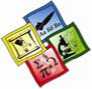 Уважаемые коллеги!Приглашаем принять участие во Всероссийском полиатлон- мониторинге «Политоринг», который состоится 17-25 февраля 2021 года для учащихся 1-10 классов.Задания «Политоринга» разрабатываются для десяти разных возрастных групп 1, 2, 3, 4, 5, 6, 7, 8, 9, 10 классов:«Политоринг» проводится на базе образовательной организации по ее заявке.Участие в «Политоринге» для учащихся основано на принципе добровольности. Участвовать может любой ученик, оплативший регистрационный взнос.По результатам «Политоринга» каждый участник получает индивидуализированный отчет, в котором:определяется уровень его подготовленности в четырех предметных областях,проводится сравнение уровней подготовленности по предметам,определяется индивидуальная оценка метапредметных результатов и сформированности универсальных учебных действий,определяется уровень внимательности/невнимательности при выполнении работы.Кроме того, для каждого участника «Политоринга» из 5-10 классов проводится сравнение объективных результатов с субъективной оценкой школьника.Для образовательных организаций (при достижении пороговых значений числа участников) формируется сводный аналитический отчет о результатах освоения основной образовательной программы. Кроме того, каждое образовательное учреждение получает сводную ведомость результатов испытуемых, а учителя - сертификаты организаторов.Стоимость участия в «Политоринге» в 2020-2021 учебном году составляет 70 (семьдесят) рублей с каждого участника при бумажной форме получения материалов, 63 (шестьдесят три) рубля с каждого участника при электронной форме получения материаловПолную информацию о «Политоринге» можно найти на сайте www.polytoring.ru.Заявку для участия в Политоринге необходимо отправить в электронном виде до 5 февраля 2021г. на e-mail elenasdj@mail.ru. В теме письма необходимо указать "Политоринг-2021".1 и 2 классыВремя проведения 45 минут20 заданий по 4 предметам:математика;русский язык;литературное чтение3 и 4 классыВремя проведения 50 минут.20 тестовых заданий +4 задания с написанием ответа по 4 предметам:математика;русский язык;литературное чтение;окружающий мир.5-10 классы (5, 6, 7, 8, 9 и 10)Время проведения 75 минут.20 тестовых заданий +10 заданий с написанием ответа по 5 предметам:математика;русский язык;история;биология;география.